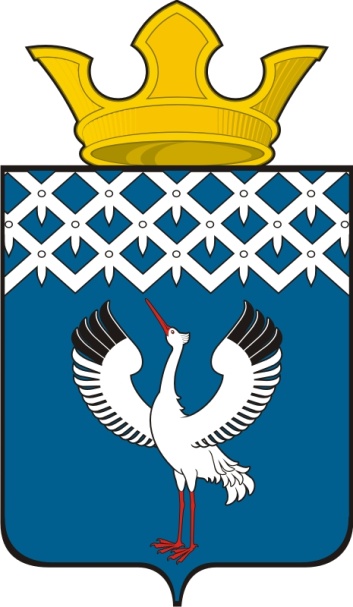 Российская ФедерацияСвердловская областьДумамуниципального образованияБайкаловского сельского поселения1-е заседание 3-го созываРЕШЕНИЕ29.01.2015 г.   № 2с.БайкаловоО внесении изменений в Устав Байкаловского сельского поселенияВ связи с принятием Федеральных законов от 02.04.2014 № 70-ФЗ «О внесении изменений в отдельные законодательные акты Российской Федерации по вопросам участия граждан в охране общественного порядка», от 27.05.2014 
№ 136-ФЗ «О внесении изменений в статью 26.3 Федерального закона «Об общих принципах организации законодательных (представительных) и исполнительных органов государственной власти субъектов Российской Федерации» и Федеральный закон «Об общих принципах организации местного самоуправления в Российской Федерации», от 23.06.2014 № 165-ФЗ «О внесении изменений в Федеральный закон «Об общих принципах организации местного самоуправления в Российской Федерации» и отдельные законодательные акты Российской Федерации», 
от 23.06.2014 № 171-ФЗ «О внесении изменений в Земельный кодекс Российской Федерации и отдельные законодательные акты Российской Федерации», 
от 21.07.2014 № 234-ФЗ «О внесении изменений в отдельные законодательные акты Российской Федерации», и в соответствии итоговым протоколом публичных слушаний о внесении изменений в Устав Байкаловского сельского поселения от 27.10.2014г., Уставом Байкаловского сельского поселения, Дума муниципального образовании Байкаловского сельского поселения РЕШИЛА:1. Внести в Устав Байкаловского сельского поселения, утвержденный решением Думы муниципального образования Байкаловского сельского поселения №7/а от 22.12.2005 г. (с изменениями, внесенными решениями  Думы  № 1 от 18.01.2007 г., №31 от 04.09.2007г., № 48 от 21.07.2008г., № 74 от 30.12.2008г., № 53 от 29.06.2009г.,  № 23 от 08.12.2009г.,  №16 от 07.04.2010г.,  №49 от 30.06.2010г., №96 от 25.11.2010г.,  №24 от 22.04.2011г.,  №64 от  26.08.2011г.,  №89 от 03.10.2011г.,  № 98 от 28.11.2011г.,  №19 от 30.03.2012г., №114 от 26.09.2012г.,  №151 от 29.12.2012г., №42 от 28.03.2013г., №54 от 31.05.2013г., №100 от 04.09.2013г., №39 от 27.12.2013г., №42 от 19.06.2014г.) следующие изменения:1.1.подпункт 1 пункта 1 статьи 6 изложить в следующей редакции:«1) составление и рассмотрение проекта бюджета поселения, утверждение и исполнение бюджета поселения, осуществление контроля за его исполнением, составление и утверждение отчета об исполнении бюджета поселения»;1.2. подпункт 33 пункта 1 статьи 6 изложить в следующей редакции:«33) оказание поддержки гражданам и их объединениям, участвующим в охране общественного порядка, создание условий для деятельности народных дружин»;1.3. подпункт 7 пункта 3 статьи 16 изложить в следующей редакции:«7) проект планировки территорий и проект межевания территорий поселения, за исключением случаев, предусмотренных Градостроительным кодексом Российской Федерации»;1.4. пункта 2 статьи 20 изложить в следующей редакции:«2) порядок формирования, полномочия, срок полномочий, подотчетность и подконтрольность органов местного самоуправления поселения, а также иные вопросы организации и деятельности указанных органов определяются настоящим Уставом в соответствии с законом Свердловской области»;1.5. подпункт 3 пункта 5 статьи 22 изложить в следующей редакции:«3)преобразования поселения, осуществляемого в соответствии с требованиями Федерального закона от 06.10.2003 № 131-ФЗ «Об общих принципах организации местного самоуправления в Российской Федерации», а также в случае упразднения поселения»;1.6. подпункт 2 пункта 15 статьи 27 изложить в следующей редакции:«2)преобразования поселения, осуществляемого в соответствии с требованиями Федерального закона от 06.10.2003 № 131-ФЗ «Об общих принципах организации местного самоуправления в Российской Федерации», а также в случае упразднения поселения»;1.7. пункта 7 статьи 44 изложить в следующей редакции:«муниципальные нормативные правовые акты, затрагивающие права, свободы и обязанности человека и гражданина, вступают в силу после их официального опубликования (обнародования)».2. Направить настоящее решение на государственную регистрацию в Управление Министерства юстиции Российской Федерации по Уральскому федеральному округу.3. Настоящее решение  опубликовать в «Муниципальном вестнике» - приложении к газете «Районные будни» и обнародовать путем размещения его полного текста на официальном сайте Байкаловского сельского поселения: www.bsposelenie.ru. после проведения государственной регистрации.4.Настоящее решение вступает в силу со дня его официального опубликования за исключением  подпункта 1.3 статьи 1, срок вступления которого считать с 1 марта 2015года.5.Решение от 26.11.2014г.№70 «О внесении изменений в Устав Байкаловского сельского поселения» признать утратившим силу.6. Контроль над исполнением настоящего решения возложить на комиссию Думы по соблюдению законности и вопросам местного самоуправления (Чернаков В.В.).Глава муниципального образованияБайкаловского сельского поселения                   _____________ Л.Ю. Пелевина29 января  2015г.Председатель Думы муниципального образованияБайкаловского сельского поселения                      ______________С.В. Кузеванова 29 января  2015г.